Комерційна пропозиція«Система відеонагляду в с. Стрілківці»»ФОП Ангелюк М.П. тел. 097-619-03-88, 099-254-33-03         e-mail: vanja1987@meta.ua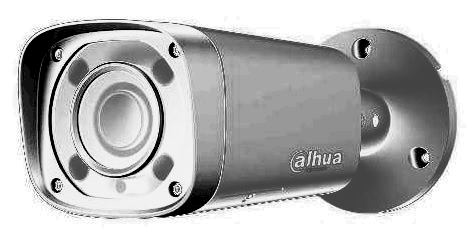 м. Борщів 2019р.Пропонуємо Вашій увазі проект системи відеонагляду в с. Стрілківці. Дуже важливим для створення надійної системи відеоспостереження є правильно визначене  її завдання , добре підібране обладнання і визначені місця встановлення відеокамер.Наша компанія на ринку технологій безпеки вже більше 10 років. Маємо великий досвід реалізації проектів відеонагляду різного рівня складності. Основними завданнями для нас є відповідальність за взяті на себе зобов’язання, проведення кваліфікованих робіт, вірність інтересам клієнта, збереження конфіденційності. Працюємо тільки з надійним та перевіреним обладнанням відомих світових брендів в галузі систем безпеки, Dahua, Hikvision, Atis .Нашими клієнтами є: Борщівська міська рада;Борщівський відділ поліції; корпорація «Колос ВС» с. Більче-Золоте; транспортне підприємство «Автобочка» с. Устя; ресторан «Едельвейс» м. Борщів; мрк «Ренесанс» смт Скала-Подільська; олійний цех «Дністрянка» с. Іване-Пусте;Автомийка Car Tech м Борщів;Бурдяківська сільська рада;та багато інших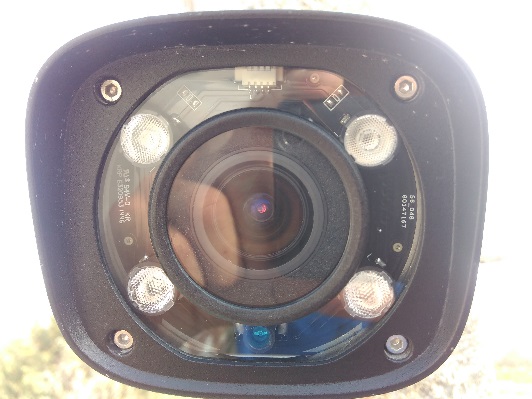 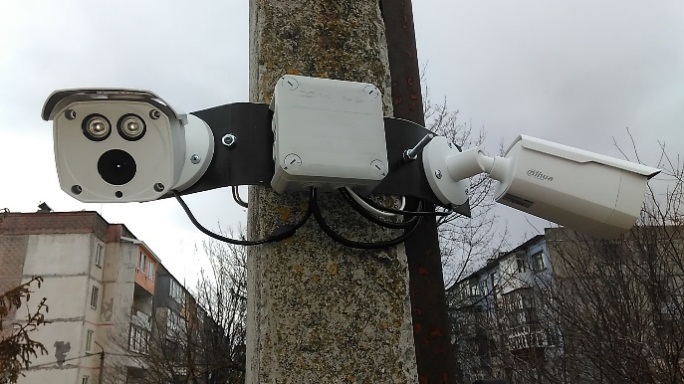 На основі досвіду та практичного використання різних технологій рекомендуємо саме ІР систему  розробки лідера ринку, компанії Hikvision.Дана система  дозволить отримати зображення високої роздільної здатності  4 Мп (2560 х 1440) ,що дає можливість  забезпечити високу якість  розпізнавання обє’кту спостереження .Після ознайомлення з поставленим завданням, пропонуємо побудувати систему наступним чином: -камери встановлюються безпосередньо на ділянках, що найбільше привертають увагу громадськості та є найменш захищеними від актів вандалізму,а саме:вхід у сільську  раду;дитячий майданчик;центральна дорога;подвір`я школи;подвір`я дитячого садка;-відеореєстратор встановлюється в приміщенні сільської ради, де підключається до мережі інтернет- відеокамери які будуть встановленні на центральній дорозі,можна буде підключити через мережу інтернет на Борщівський відділ поліції - 8 Tb пам`яті встановленої у відеореєстратор ,дасть змогу зберігати архів відеофайлів більше 30 днів -за допомогою спеціального програмного забезпечення реалізовується доступ до архіву та зображення в режимі онлайн через мережу інтернет.   Додатковими можливостями даної системи відеонагляду, є наступне :-можливість нарощення кількості камер спотереження в системі до 16 шт; -перегляд онлайн з будь якого пристрою (компютер, планшет,смартфон).Ціна на обладнання може змінюватись в залежності від коливань курсу національної валюти.Передові технології, а також "розумний" підхід до впровадження новітніх стандартів відеоспостереження - це основна наша мета.Надіємось на плідну та взаємовигідну співпрацю!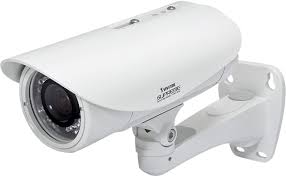 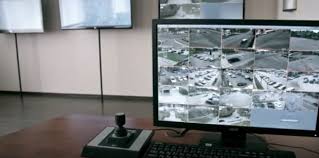 